CONSORT 2010 checklist of information to include when reporting a randomised trial*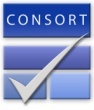 *We strongly recommend reading this statement in conjunction with the CONSORT 2010 Explanation and Elaboration for important clarifications on all the items. If relevant, we also recommend reading CONSORT extensions for cluster randomised trials, non-inferiority and equivalence trials, non-pharmacological treatments, herbal interventions, and pragmatic trials. Additional extensions are forthcoming: for those and for up to date references relevant to this checklist, see www.consort-statement.org.Section/TopicItem NoChecklist itemReported on page NoTitle and abstractTitle and abstractTitle and abstractTitle and abstract1aIdentification as a randomised trial in the title11bStructured summary of trial design, methods, results, and conclusions(for specific guidance see CONSORT for abstracts)3IntroductionIntroductionIntroductionIntroductionBackground and objectives2aScientific background and explanation of rationale4-5	Background and objectives2bSpecific objectives or hypotheses5MethodsMethodsMethodsMethodsTrial design3aDescription of trial design (such as parallel, factorial) including allocation ratio5	Trial design3bImportant changes to methods after trial commencement (such as eligibility criteria), with reasonsn/aParticipants4aEligibility criteria for participants5-6Participants4bSettings and locations where the data were collected5Interventions5The interventions for each group with sufficient details to allow replication, including how and when they were actually administered6-7Outcomes6aCompletely defined pre-specified primary and secondary outcome measures, including how and when they were assessed9Outcomes6bAny changes to trial outcomes after the trial commenced, with reasonsn/aSample size7aHow sample size was determined9Sample size7bWhen applicable, explanation of any interim analyses and stopping guidelinesn/aRandomisation: Sequencegeneration8aMethod used to generate the random allocation sequence6 Sequencegeneration8bType of randomisation; details of any restriction (such as blocking and block size)6 Allocationconcealmentmechanism9Mechanism used to implement the random allocation sequence (such as sequentially numbered containers), describing any steps taken to conceal the sequence until interventions were assigned6 Implementation10Who generated the random allocation sequence, who enrolled participants, and who assigned participants to interventions6-7Blinding11aIf done, who was blinded after assignment to interventions (for example, participants, care providers, those assessing outcomes) and how7Blinding11bIf relevant, description of the similarity of interventions6-7Statistical methods12aStatistical methods used to compare groups for primary and secondary outcomes9-10Statistical methods12bMethods for additional analyses, such as subgroup analyses and adjusted analyses9-10	ResultsResultsResultsResultsParticipant flow (a diagram is strongly recommended)13aFor each group, the numbers of participants who were randomly assigned, received intended treatment, and were analysed for the primary outcomeFigure 1Participant flow (a diagram is strongly recommended)13bFor each group, losses and exclusions after randomisation,together with reasonsFigure 1Recruitment14aDates defining the periods of recruitment and follow-up5Recruitment14bWhy the trial ended or was stopped5, 10Baseline data15A table showing baseline demographic and clinical characteristics for each groupTable 1Numbers analysed16For each group, number of participants (denominator) included in each analysis and whether the analysis was by original assigned groups9-10Outcomes and estimation17aFor each primary and secondary outcome, results for each group, and the estimated effect size and its precision (such as 95% confidence interval)11, Tables 2 and 3Outcomes and estimation17bFor binary outcomes, presentation of both absolute and relative effect sizes is recommendedn/aAncillary analyses18Results of any other analyses performed, including subgroup analyses and adjusted analyses, distinguishing pre-specified from exploratory11Harms19All important harms or unintended effects in each group(for specific guidance see CONSORT for harms)12 (and Ref 17)DiscussionDiscussionDiscussionDiscussionLimitations20Trial limitations, addressing sources of potential bias, imprecision, and, if relevant, multiplicity of analyses12-16Generalisability21Generalisability (external validity, applicability) of the trial findings12-16Interpretation22Interpretation consistent with results, balancing benefits and harms, and considering other relevant evidence12-16Other informationOther informationOther informationRegistration23Registration number and name of trial registry6Protocol24Where the full trial protocol can be accessed, if availablen/aFunding25Sources of funding and other support (such as supply of drugs), role of funders17